                                                      Ρόδος,  02/09/2020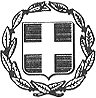 ΕΛΛΗΝΙΚΗ  ΔΗΜΟΚΡΑΤΙΑ                           ΝΟΜΟΣ   ΔΩΔΕΚΑΝΗΣΟΥ                     Αρ. Πρωτ. :2/43431         ΔΗΜΟΣ  ΡΟΔΟΥ                                                                              ΔΙΕΥΘΥΝΣΗ: Δ. ΥΠΗΡΕΣΙΩΝ                    ΤΜΗΜΑ: ΑΝΑΠΤΥΞΗΣ ΑΝΘΡΩΠΙΝΟΥ                                        ΔΥΝΑΜΙΚΟΥ                                               ΓΡΑΦΕΙΟ: ΠΡΟΣΩΠΙΚΟΥ                                  Ταχ.Δ/νση:     Τ.Κ. 85100  	                                   Πληροφορίες: Στρ. Καριοφύλλης                                                                             ΑΝΑΚΟΙΝΩΣΗ – ΑΝΑΡΤΗΣΗ ΠΙΝΑΚΩΝΟι τελικοί Πίνακες κατάταξης, βαθμολογίας και προσληπτέων Πλήρους Απασχόλησης και Μερικής Απασχόλησης της με α.π.  2/39722/20.8.2020 Προκήρυξης ΣΟΧ του Δήμου Ρόδου για την πρόσληψη προσωπικού καθαριότητας σχολικών μονάδων  αναρτήθηκαν στις 2/9/2020 και ώρα 16.00 στον Πίνακα Ανακοινώσεων, στο Πρόγραμμα Διαύγεια και στην ιστοσελίδα του Δήμου Ρόδου.Τα τελικά αποτελέσματα διαμορφώθηκαν σύμφωνα με:Την ΚΥΑ υπ’ αρ. 50175/7-8-2020 κοινή υπουργική απόφαση «Διαδικασία και κριτήρια για την πρόσληψη προσωπικού καθαριότητας σχολικών μονάδων της Χώρας από τους Δήμους με σύμβαση εργασίας ιδιωτικού δικαίου ορισμένου χρόνου» όπως τροποποιήθηκε και ισχύειΤην με α.π 2/39722/20.8.2020. προκήρυξη του Δήμου Ρόδου για την πρόσληψη προσωπικού με σχέση εργασίας ιδιωτικού δικαίου ορισμένου χρόνου σε υπηρεσίες καθαρισμού σχολικών μονάδων και ειδικότερα 76 ατόμων πλήρους απασχόλησης και 33 ατόμων μερικής απασχόλησης.Τον από 28/8/2020 αναρτημένο Προσωρινό Πίνακα κατάταξης συμμετεχόντων στην ΠροκήρυξηΤις υποβληθείσες ενστάσεις επί του προσωρινού πίνακα οι οποίες εξετάστηκανΤην υποχρέωση του Δήμου Ρόδου για αυτεπάγγελτη αναζήτηση της απόδειξης του κριτηρίου της εμπειρίας των μονάδων επί των αιθουσών σύμφωνα με τις διατάξεις του σημείου Α της ΚΥΑ Αριθμ. 52878 (ΦΕΚ 3485 Β/ 22.8.2020) Το με α.π. 43197/1.9.2020 έγγραφο της Σχολικής Επιτροπής Α'βάθμιας Εκπαίδευσης Ρόδου με το οποίο βεβαιώνεται ο χρόνος εμπειρίας σε μήνες και ο αριθμός αιθουσών ανά σχολικό έτος για κάθε καθαρίστρια που υπηρετούσε στις σχολικές μονάδες από το σχολικό έτος 2011-2012 έως και το σχολικό έτος 2019-2020Το με α.π.43256/2.9.2020 έγγραφο της Σχολικής Επιτροπής Β'βάθμιας Εκπαίδευσης Ρόδου με το οποίο βεβαιώνεται ο χρόνος εμπειρίας σε μήνες και ο αριθμός αιθουσών ανά σχολικό έτος για κάθε καθαρίστρια που υπηρετούσε στις σχολικές μονάδες από το σχολικό έτος 2011-2012 έως και το σχολικό έτος 2019-2020Οι ενεργήσαντες την τοιχοκόλλησηΚαριοφύλλης Ευστράτιος Ευαγγελία Καραγιάννη                                                               Η Αναπληρώτρια Προϊσταμένη			                                    της Δ/νσης Διοικητικών Υπηρεσιών                                                                        Νομική-Νεκταρία Χαλιπήλια 